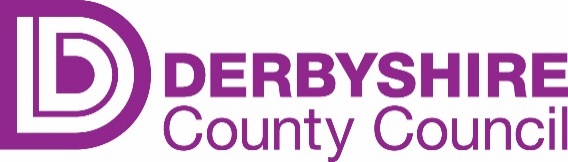 Parental Leave Application FormName:Job Title:Employee Number:Department / Section:Child’s Name (if known):Dates requested (pro rata for part time employees):Dates of any previous parental leave taken (current or previous employer):The date the baby is due to be born / placed on, OR if the child has been born / placed, the actual date of birth / placement:I am named on the child’s birth certificate, OR I have, or expect to have, parental responsibility OR I am an adoptive parent, foster parent or a spouse or partner of any of the above who is living with the child: YES / NO*The purpose in requesting leave is to care for the child or make arrangements for the child’s welfare: YES / NO*PensionI have read the guidance in the ‘Pension Contributions During Leave’ section of the Employee Leave Schemes document.Employee’s Signature:Date:Manager / Head of DivisionApproved / Not Approved (delete as appropriate)	Signature:Date:Please enclose relevant documentation; either a copy of the birth certificate or adoption certificate and send completed form to HR Services at Pay@Derbyshire.gov.uk